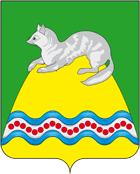                                                     СОБРАНИЕ ДЕПУТАТОВКРУТОГОРОВСКОГО СЕЛЬСКОГО ПОСЕЛЕНИЯСОБОЛЕВСКОГО МУНИЦИПАЛЬНОГО РАЙОНАКАМЧАТСКОГО КРАЯ                                                                       РЕШЕНИЕ17.10 .2016 г. № 68 9-я  сессия 3-го созыва	Рассмотрев проект положения Крутогоровского  сельского поселения «О назначении и проведении опроса граждан в Крутогоровском  сельском поселения», Собрание депутатов Крутогоровского сельского поселения 	РЕШИЛО:Принять Положение Крутогоровского  сельского поселения «О назначении и проведении опроса граждан в Крутогоровском   сельском  поселении ».Направить настоящее Положение главе администрации  Крутогоровского  сельского поселения на подписание и обнародование.Председатель Собрания депутатов,Глава Крутогоровского сельского поселения	                                             Г.Н.ОвчаренкоКАМЧАТСКИЙ КРАЙСОБОЛЕВСКИЙ МУНИЦИПАЛЬНЫЙ РАЙОНКРУТОГОРОВСКОЕ  СЕЛЬСКОЕ  ПОСЕЛЕНИЕРЕШЕНИЕОт 17  октября года  № 63«О назначении и проведении опроса граждан в  Крутогоровском сельском поселении  »Принято Решением Собрания депутатов   Крутогоровского  сельского поселения № 68 от 17 октября 2016 гСтатья 1. Общие положения1. Настоящее Положение регулирует отношения, связанные с назначением и проведением опроса граждан в Крутогоровском сельском поселении (далее - опрос граждан).2. Опрос граждан проводится на всей территории Крутогоровского сельского поселения или на части его территории для выявления мнения населения и его учета при принятии решений органами местного самоуправления и должностными лицами местного самоуправления, а также органами государственной власти.3. Результаты опроса граждан носят рекомендательный характер.4. В опросе граждан имеют право участвовать жители Крутогоровского сельского поселения обладающие избирательным правом.Статья 2. Правовая основа назначения и проведения опроса гражданПравовой основой назначения и проведения опроса граждан являются Конституция Российской Федерации, Федеральный закон от 06.10.2003 № 131-ФЗ "Об общих принципах организации местного самоуправления в Российской Федерации", настоящие Положение, устав Крутогоровского сельского поселения обладающиеСтатья 3. Принципы назначения и проведении опроса граждан1. Участие жителей Крутогоровского сельского поселения обладающие в опросе граждан является свободным и добровольным.2. Жители Крутогоровского сельского поселения обладающие участвуют в опросе граждан на равных основаниях.3, Назначение, проведение и установление результатов опроса граждан осуществляются открыто и гласно.Статья 4. Инициатива проведения и назначение опроса граждан1. Опрос граждан проводится по инициативе:1) Собрание депутатов  Крутогоровского сельского поселения обладающие или главы администрации Крутогоровского сельского поселения обладающие - по вопросам местного значения;2) Правительства Камчатского края или по его распоряжению исполнительного органа государственной власти Камчатского края, осуществляющего функции по управлению государственным имуществом Камчатского края (далее - Уполномоченный орган), - для учета мнения граждан при принятии решений об изменении целевого назначения земель муниципального образования для объектов регионального и межрегионального значения.2. Инициирование проведения опроса граждан главой администрации Крутогоровского сельского поселения обладающие, осуществляется посредством внесения в Собрание депутатов  Крутогоровского сельского поселения обладающие письменного обращения о проведении опроса граждан, содержащего обоснование проведения данного опроса граждан и формулировку вопроса (вопросов), предлагаемого (предлагаемых) при проведении опроса граждан.Если инициатором проведения опроса граждан является Собрание депутатов Крутогоровского сельского поселения обладающие то письменное обращение не оформляется.3. Решение о назначении опроса граждан принимается обладающие позднее 30 дней со дня поступления письменного обращения, указанного в абзаце первом части 2 настоящей статьи, либо выдвижения инициативы Собрания  депутатов Крутогоровского сельского поселения о проведении опроса граждан.4. Решение Собрания  депутатов Крутогоровского сельского поселения о назначении опроса граждан оформляется нормативным правовым актом Собрания  депутатов Крутогоровского сельского поселения о назначении опроса граждан (далее - нормативный правовой акт о назначении опроса граждан).5. В нормативном правовом акте о назначении опроса граждан устанавливаются:1) дата и сроки проведения опроса граждан;2) формулировка вопроса (вопросов), предлагаемого (предлагаемых) при проведении опроса граждан;3) методика проведения опроса граждан;4) форма опросного листа;5) минимальная численность жителей Крутогоровского сельского поселения, участвующих в опросе граждан.6. В нормативном правовом акте о назначении опроса граждан устанавливаются:1) территория, на которой проводится опрос граждан;2) участки проведения опроса граждан (далее - участки);3) пункты для проведения опроса граждан, организованные в общественных местах (далее - пункты для проведения опроса граждан);4) иные положения, касающиеся проведения опроса граждан.7. Если инициатором проведения опроса граждан являлся глава администрации Крутогоровского сельского поселения, копия нормативного правового акта о назначении опроса граждан направляется Собранием  депутатов Крутогоровского сельского поселения соответствующему инициатору проведения опроса граждан не позднее 3 дней со дня его принятия.Статья 5. Комиссии по подготовке и проведению опроса граждан1. Комиссия по подготовке и проведению опроса граждан (далее - Комиссия) формируется Собранием  депутатов Крутогоровского сельского поселения в составе не менее 5 и не более 15 членов Комиссии.Собранием  депутатов Крутогоровского сельского поселения формируются также участковые комиссии по подготовке и проведению опроса граждан (далее - участковые комиссии) в составе не менее 3 и не более 9 членов участковой комиссии, если в нормативном правовом акте о назначении опроса граждан в соответствии с пунктом 2 части 6 статьи 4 настоящего Положения установлены участки.2. Порядок формирования и деятельности Комиссии (участковых комиссий) устанавливается нормативным правовым актом Собрания депутатов Крутогоровского сельского поселения .3. Комиссия состоит из председателя Комиссии, заместителя председателя Комиссии, секретаря Комиссии и членов Комиссии.Участковая комиссия состоит из председателя участковой комиссии, секретаря участковой комиссии и членов участковой комиссии.В состав Комиссии (участковой комиссии) включаются представители Собрания   депутатов Крутогоровского сельского поселения администрации, исполнительных органов государственной власти Камчатского края (при проведении опроса граждан по инициативе Правительства Камчатского края или Уполномоченного органа).В состав Комиссии (участковой комиссии) могут быть включены представители общественности.Деятельность членов Комиссии (участковой комиссии) осуществляется на безвозмездной основе.4. Комиссия осуществляет следующие функции:1) обеспечивает информирование жителей муниципального образования о проведении опроса граждан не менее чем за 10 дней до его проведения;2) организует проведение опроса граждан;3) устанавливает результаты опроса граждан;4) координирует и контролирует деятельность участковых комиссий в случае их формирования;5) взаимодействует с органами государственной власти Камчатского края (при проведении опроса граждан по инициативе Правительства Камчатского края или Уполномоченного органа), органами местного самоуправления муниципальных образований, средствами массовой информации;6) осуществляет иные функции в соответствии с настоящим Положением, уставом Крутогоровского сельского поселения (или) нормативными правовыми актами Собрания   депутатов Крутогоровского сельского поселения.5. Участковые комиссии осуществляют следующие функции:1) организуют проведение опроса граждан на соответствующих участках;2) устанавливают итоги опроса граждан на соответствующих участках;3) взаимодействуют с Комиссией;4) осуществляют иные функции в соответствии с настоящим Положением,  уставом  Крутогоровского сельского поселения и (или) нормативными правовыми актами Собрания   депутатов Крутогоровского сельского поселения.Статья 6. Проведение опроса граждан1. Опрос граждан может проводиться по месту жительства, месту работы граждан, в помещениях, занимаемых Комиссией (участковыми комиссиями), в пунктах для проведения опроса граждан.2. Опрос граждан проводится путем заполнения гражданином, участвующим в опросе граждан (далее - участник опроса граждан), опросного листа.Если при проведении опроса граждан предложены несколько вопросов, опросные листы заполняются участником опроса граждан раздельно по каждому вопросу.3. Опросный лист выдается членом Комиссии (участковой комиссии) или лицом, привлеченным Комиссией для сбора опросных листов, участнику опроса граждан по предъявлении им паспорта или документа, заменяющего паспорт гражданина.4. Участник опроса граждан указывает в опросном листе свои фамилию, имя и отчество (при наличии), дату рождения, серию и номер паспорта или документа, заменяющего паспорт гражданина, адрес места жительства, а также проставляет любой знак за один из вариантов волеизъявления и свою подпись.5. С согласия участника опроса граждан или по его просьбе фамилия, имя и отчество (при наличии) участника опроса, граждан, дата его рождения, серия и номер паспорта или документа, заменяющего паспорт гражданина, адрес места жительства могут быть указаны в опросном листе лицом, выдавшим ему опросный лист. При этом проставление знаков за один из вариантов волеизъявления и подписи в опросных листах осуществляется участником опроса граждан лично.6. Участник опроса граждан вправе заполнить только один опросный лист по вопросу (каждому из вопросов), предложенному (предложенных) при проведении опроса граждан.7. Лицо, выдавшее опросный лист, удостоверяет заполненный в соответствии с частями 4 - 6 настоящей статьи опросный лист путем проставления в конце опросного листа своих фамилии, имени и отчества (при наличии), подписи и даты.8. Заполненные опросные листы сдаются лицом, привлеченным для сбора опросных листов, не позднее одного дня со дня окончания срока проведения опроса граждан в Комиссию, а в случае формирования участковых комиссий - в соответствующую участковую комиссию.Статья 7. Установление результатов опроса граждан1. Результаты опроса граждан устанавливаются Комиссией раздельно по каждому из предложенных при проведении опроса граждан вопросов путем обработки данных, содержащихся в опросных листах, либо путем суммирования данных, содержащихся в протоколах участковых комиссий об установлении итогов опроса граждан (далее - протоколы участковых комиссий).2. Результаты опроса граждан устанавливаются не позднее 15 дней со дня окончания срока проведения опроса граждан и оформляются протоколом Комиссии об установлении результатов опроса граждан, который подписывается всеми членами Комиссии и в котором указываются следующие данные:1) дата составления протокола;2) сроки проведения опроса граждан;3) формулировка вопроса, предложенного при проведении опроса граждан;4) число жителей муниципального образования, принявших участие в опросе граждан;5) решение о признании опроса граждан состоявшимся либо несостоявшимся;6) количество голосов, поданных за каждый из вариантов волеизъявления;7) результаты опроса граждан.3. Опрос граждан признается Комиссией несостоявшимся в случае, если число жителей муниципального образования, принявших участие в опросе граждан, менее установленной минимальной численности жителей муниципального образования, участвующих в опросе граждан.4. Участковые комиссии устанавливают итоги опроса граждан на соответствующих участках раздельно по каждому из предложенных при проведении опроса граждан вопросов путем обработки данных, содержащихся в опросных листах.5. Итоги опроса граждан устанавливаются не позднее 10 дней со дня окончания срока проведения опроса граждан и оформляются протоколом участковой комиссии, который подписывается всеми членами участковой комиссии и в котором указываются следующие данные:1) дата составления протокола;2) сроки проведения опроса граждан;3) формулировка вопроса, предложенного при проведении опроса граждан;4) число жителей муниципального образования, принявших участие в опросе граждан, место жительства которых находится на территории участка;5) количество голосов, поданных за каждый из вариантов волеизъявления.6. Протокол участковой комиссии направляется в Комиссию не позднее одного дня со дня его подписания.7. При установлении Комиссией результатов опроса граждан, участковыми комиссиями итогов опроса граждан не учитываются опросные листы неустановленной формы, опросные листы, заполненные гражданами, не имеющими права на участие в опросе граждан, а также опросные листы, заполненные с нарушением требований, предусмотренных частями 4 - 7 статьи 6 настоящего Положения.8. Протокол Комиссии об установлении результатов опроса граждан с приложением опросных листов направляется в Собрание  депутатов Крутогоровского сельского поселения не позднее одного дня со дня его подписания.9. Если инициатором проведения опроса граждан являлся глава администрации Крутогоровского сельского поселения, Правительство Камчатского края или Уполномоченный орган, копия протокола Комиссии об установлении результатов опроса граждан направляется Собранием  депутатов Крутогоровского сельского поселения соответствующему инициатору проведения опроса граждан не позднее 5 дней со дня его подписания.10. Результаты опроса граждан подлежат опубликованию (обнародованию) Собранием  депутатов Крутогоровского сельского поселения не позднее 10 дней со дня подписания протокола Комиссии об установлении результатов опроса граждан.Статья 8. Финансирование мероприятий, связанных с назначением и проведением опроса гражданФинансирование мероприятий, связанных с назначением и проведением опроса граждан, осуществляется:1) за счет средств местного бюджета - при проведении опроса граждан по инициативе Собрания   депутатов Крутогоровского сельского поселения или главы администрации Крутогоровского сельского поселения. 2) за счет средств краевого бюджета - при проведении опроса граждан по инициативе Правительства Камчатского края или Уполномоченного органа.Статья  9.  Вступление в силу настоящего ПоложенияНастоящее Положение вступает в силу после его официального опубликования (обнародования).Глава   Крутогоровского    сельского  поселения                                                                                        Г.Н.ОвчаренкоО проекте положения Крутогоровского  сельского поселения «О назначении и проведении опроса граждан в Крутогоровском сельском поселении »